ГУБЕРНАТОР КОСТРОМСКОЙ ОБЛАСТИПОСТАНОВЛЕНИЕот 22 октября 2021 г. N 230ОБ ОБРАЗОВАНИИ СОВЕТА ПРИ ГУБЕРНАТОРЕ КОСТРОМСКОЙ ОБЛАСТИПО РАЗВИТИЮ ГРАЖДАНСКОГО ОБЩЕСТВА И ПРАВАМ ЧЕЛОВЕКАВ целях содействия развитию институтов гражданского общества, обеспечения и защиты прав и свобод человека и гражданина на территории Костромской области, руководствуясь статьей 24 Устава Костромской области, постановляю:1. Образовать Совет при губернаторе Костромской области по развитию гражданского общества и правам человека.2. Утвердить:1) положение о Совете при губернаторе Костромской области по развитию гражданского общества и правам человека (приложение N 1);2) состав Совета при губернаторе Костромской области по развитию гражданского общества и правам человека (приложение N 2).3. Настоящее постановление вступает в силу со дня его официального опубликования.ГубернаторКостромской областиС.СИТНИКОВПриложение N 1УтвержденопостановлениемгубернатораКостромской областиот 22 октября 2021 г. N 230ПОЛОЖЕНИЕО СОВЕТЕ ПРИ ГУБЕРНАТОРЕ КОСТРОМСКОЙ ОБЛАСТИ ПО РАЗВИТИЮГРАЖДАНСКОГО ОБЩЕСТВА И ПРАВАМ ЧЕЛОВЕКАГлава 1. ОБЩИЕ ПОЛОЖЕНИЯ1. Совет при губернаторе Костромской области по развитию гражданского общества и правам человека (далее - Совет) является совещательным и консультативным органом, образованным в целях оказания содействия губернатору Костромской области в реализации его полномочий в области обеспечения и защиты прав и свобод человека и гражданина, содействия развитию институтов гражданского общества в Костромской области и подготовки предложений губернатору Костромской области по вопросам, входящим в компетенцию Совета.2. Совет в своей деятельности руководствуется Конституцией Российской Федерации, федеральными законами и иными нормативными правовыми актами Российской Федерации, Уставом Костромской области, законами и иными нормативными правовыми актами Костромской области, а также настоящим Положением.3. Положение о Совете и его состав утверждаются губернатором Костромской области.Глава 2. ОСНОВНЫЕ ЗАДАЧИ И ПРАВА СОВЕТА4. Основными задачами Совета являются:1) оказание содействия губернатору Костромской области в реализации его полномочий в области обеспечения и защиты прав и свобод человека и гражданина;2) подготовка предложений губернатору Костромской области по созданию благоприятных условий для развития гражданского общества в Костромской области и расширению участия граждан в модернизации Костромской области, расширению взаимодействия между общественными и государственными институтами;3) подготовка предложений губернатору Костромской области по совершенствованию механизмов обеспечения и защиты прав и свобод человека и гражданина в Костромской области;4) систематическое информирование губернатора Костромской области о положении дел в вопросах соблюдения прав и свобод человека и гражданина в Костромской области;5) рассмотрение проектов законов Костромской области и иных нормативных правовых актов Костромской области, затрагивающих вопросы обеспечения и защиты прав и свобод человека и гражданина, подготовка соответствующих предложений губернатору Костромской области;6) содействие деятельности правозащитных общественных объединений Костромской области и их взаимодействию с органами государственной власти Костромской области и органами местного самоуправления муниципальных образований Костромской области;7) содействие разработке механизмов общественного контроля в области обеспечения и защиты прав и свобод человека и гражданина, подготовка соответствующих предложений губернатору Костромской области;8) содействие правовому просвещению населения Костромской области путем взаимодействия Совета с представителями средств массовой информации и структур гражданского общества;9) анализ обращений граждан и организаций Костромской области, содержащих информацию о проблемах в области обеспечения и защиты прав и свобод человека и гражданина в Костромской области;10) ведение мониторинга по вопросам соблюдения и защиты прав и свобод человека и гражданина в Костромской области, развития гражданского общества в Костромской области;11) обсуждение по предложению губернатора Костромской области иных вопросов, относящихся к компетенции Совета.5. Совет не рассматривает обращения граждан по личным вопросам и спорам, в том числе связанным с жалобами на решения судов и правоохранительных органов.6. Совет для решения возложенных на него задач имеет право:1) запрашивать и получать необходимую информацию и материалы по вопросам своей компетенции от территориальных органов федеральных органов исполнительной власти в Костромской области, органов государственной власти Костромской области и органов местного самоуправления муниципальных образований Костромской области и их должностных лиц, а также общественных объединений Костромской области;2) приглашать на свои заседания представителей территориальных органов федеральных органов исполнительной власти в Костромской области, органов государственной власти Костромской области и органов местного самоуправления муниципальных образований Костромской области и общественных объединений Костромской области;3) направлять своих представителей для участия в совещаниях, конференциях и семинарах, проводимых федеральными органами государственной власти, органами государственной власти Костромской области, органами местного самоуправления муниципальных образований Костромской области и общественными объединениями Костромской области, по проблемам обеспечения и защиты прав и свобод человека и гражданина, а также развития гражданского общества в Костромской области.Глава 3. СОСТАВ И ОРГАНИЗАЦИЯ РАБОТЫ СОВЕТА7. В состав Совета входят председатель Совета, заместитель председателя Совета, секретарь и члены Совета, которые принимают участие в его работе на общественных началах.8. Совет имеет право формировать из числа членов Совета постоянные и временные комиссии и рабочие группы по направлениям своей деятельности, привлекать для осуществления отдельных работ ученых и специалистов в соответствующей сфере деятельности.9. Председатель Совета назначается губернатором Костромской области. Заместитель председателя Совета и секретарь Совета избираются на первом заседании Совета большинством голосов от общего числа членов Совета.10. Председатель Совета:1) определяет место и время проведения заседаний Совета;2) председательствует на заседаниях Совета;3) формирует на основе предложений членов Совета план работы Совета;4) утверждает повестку дня заседания Совета;5) дает поручения членам Совета, заместителю председателя и секретарю Совета.11. В случае отсутствия председателя Совета его обязанности исполняет заместитель председателя Совета.12. Секретарь Совета:1) обеспечивает подготовку проекта плана работы Совета, составляет проекты повестки дня заседаний Совета, организует подготовку материалов к заседаниям Совета;2) информирует членов Совета о месте, времени проведения и повестке дня очередного заседания Совета, обеспечивает их необходимыми материалами;3) ведет протоколы заседаний Совета;4) исполняет иные поручения председателя Совета в рамках деятельности Совета.13. Члены Совета вносят предложения председателю Совета по плану работы Совета, повестке дня его заседаний и порядку обсуждения вопросов, участвуют в подготовке материалов к заседаниям Совета, а также проектов его решений.14. Члены Совета не вправе делегировать свои полномочия другим лицам.15. Обеспечение деятельности Совета осуществляет управление по вопросам внутренней политики администрации Костромской области.Глава 4. ПОРЯДОК РАБОТЫ СОВЕТА16. Основной формой работы Совета является заседание Совета.17. Заседания Совета проводятся регулярно не реже одного раза в квартал. По решению председателя Совета могут проводиться внеочередные заседания Совета.(в ред. постановления губернатора Костромской области от 16.02.2023 N 27)18. Заседание Совета является правомочным, если на нем присутствует более половины от общего числа членов Совета. Решения Совета принимаются простым большинством голосов присутствующих на заседании членов Совета. При равенстве голосов членов Совета решающим является голос председательствующего на заседании.19. Решения Совета носят рекомендательный характер.20. В течение 7 (семи) дней со дня заседания Совета решения, принятые на заседании, оформляются протоколом, который подписывает председательствующий на заседании и секретарь Совета.Приложение N 2УтвержденпостановлениемгубернатораКостромской областиот 22 октября 2021 г. N 230СОСТАВСОВЕТА ПРИ ГУБЕРНАТОРЕ КОСТРОМСКОЙ ОБЛАСТИПО РАЗВИТИЮ ГРАЖДАНСКОГО ОБЩЕСТВА И ПРАВАМ ЧЕЛОВЕКА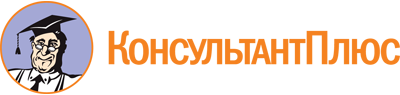 Постановление Губернатора Костромской области от 22.10.2021 N 230
(ред. от 24.04.2023)
"Об образовании Совета при губернаторе Костромской области по развитию гражданского общества и правам человека"
(вместе с "Положением о Совете при губернаторе Костромской области по развитию гражданского общества и правам человека")Документ предоставлен КонсультантПлюс

www.consultant.ru

Дата сохранения: 10.06.2023
 Список изменяющих документов(в ред. постановлений губернатора Костромской области от 01.04.2022 N 57,от 16.02.2023 N 27, от 24.04.2023 N 69)Список изменяющих документов(в ред. постановления губернатора Костромской области от 16.02.2023 N 27)Список изменяющих документов(в ред. постановлений губернатора Костромской области от 01.04.2022 N 57,от 24.04.2023 N 69)КирпичникВладимир Григорьевич-Уполномоченный по правам человека в Костромской области, председатель Совета (по согласованию)БрильГеннадий Геннадьевич-председатель Общественного совета УМВД России по Костромской области (по согласованию)БыстряковаТатьяна Евгеньевна-Уполномоченный по правам ребенка в Костромской областиГлебовАлександр Сергеевич-Уполномоченный по защите прав предпринимателей в Костромской области (по согласованию)ДубоваяАлександра Васильевна-председатель Костромской областной организации Общероссийской общественной организации "Всероссийское общество инвалидов" (по согласованию)ЖаровНиколай Борисович-президент некоммерческой организации "Адвокатская палата Костромской области" (по согласованию)КатиловаЛариса Львовна-директор Филиала Федерального государственного унитарного предприятия "Всероссийская государственная телевизионная и радиовещательная компания" "Государственная телевизионная и радиовещательная компания "Кострома" (по согласованию)КирилловСергей Анатольевич-председатель Совета Отцов Костромской области (по согласованию)КотяшкинаТаисия Ивановна-председатель совета Костромской региональной общественной организации "Совет матерей" (по согласованию)КудряДмитрий Николаевич-председатель Костромского регионального отделения Общероссийской общественной организации "Ассоциация юристов России" (по согласованию)ФиношинаПолина Леонидовна-руководитель координационного штаба автономной некоммерческой организации "Комитет семей воинов Отечества" (по согласованию)ЦикуновЮрий Федорович-председатель Общественной палаты Костромской области (по согласованию)ШадричевАлексей Викторович-председатель Костромского областного союза "Федерация организаций профсоюзов Костромской области" (по согласованию)